陇南市市直千名大学生就业计划报名表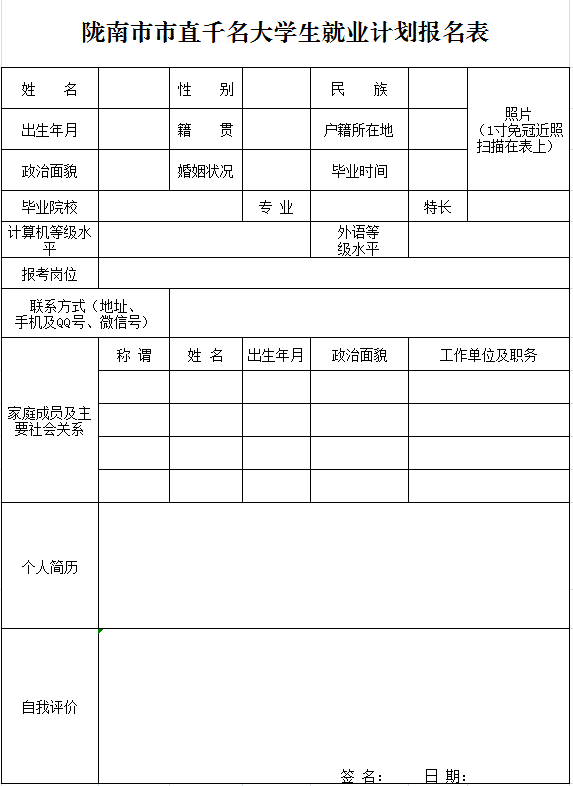 